                                                              FOTO                                                             CANDIDATO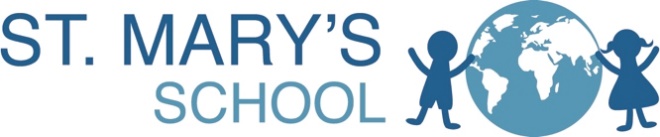 SOLICITUD DE INGRESO BACHILLERATO CURSO 2020-2021DATOS DEL CANDIDATOCurso en el que solicita una plaza : 1º Bachillerato             2º Bachillerato   Modalidades:  Bachillerato Humanidades y Cª Sociales        Bachillerato Arte       Bachillerato  CienciasNombre y Apellidos___________________________________________________________________Fecha de Nacimiento________________________________ Nacionalidad________________________Domicilio _____________________________________________________ C.P___________________Población ___________________________________________________________________________Móvil  ______________________________Dni: ____________________________________________Nota media del curo anterior ____________________________________________________________Nivel de Inglés _______ ,Acreditado : SI 	NO ,  por  :CAMBRIDGE 	  TRINITY          OTROS( marcar con una cruz el que proceda )DATOS DEL PADRENombre y Apellidos ____________________________________________________________________Profesión _______________________________________Lugar de  Trabajo________________________Estudios realizados: TIT. UNIVERSITARIO SUPERIOR / TÍTULO GRADO MEDIO / OTROSMóvil_________________________________Dni:__________________________________________E- mail ______________________________________________________________________________Centro en que cursó estudios no universitarios________________________________________________DATOS DE LA MADRENombre y Apellidos ____________________________________________________________________Profesión _______________________________________Lugar de  Trabajo_______________________Estudios realizados: TIT. UNIVERSITARIO SUPERIOR / TÍTULO GRADO MEDIO / OTROSMóvil_________________________________Dni:___________________________________________E- mail ______________________________________________________________________________Centro en que cursó estudios no universitarios________________________________________________OTROS DATOS DE LA FAMILIANº/ NOMBRES HIJOS	FECHA DE NACIMIENTO	CURSO 		COLEGIO————————	———————————	———-		———————————————————      ———————————-            ———                 ——————————¿A través de quién conoció el colegio? _______________________________________________________Firma de los padres                                                         Sevilla, a _________ de _______________ de 2019-2020ESTA SOLICITUD NO SUPONE COMPROMISO CON EL CENTRO. SOLO DA ACCESO A LA ENTREVISTA INFORMATIVA CON EL EQUIPO ACADÉMICO Aviso Legal_ En cumplimiento de lo establecido en el Reglamento General Europeo de Protección de Datos 679/2016 que entró en vigor el pasado 26 de mayo de 2018, de la Ley Orgánica de Protección de Datos, así como demás normativa subsistente; le informamos que los datos personales de los alumnos y sus representantes legales serán incorporados a ficheros titularidad de Colegio Santa María de Bellavista, S.L. inscrito en el Registro General de la Agencia Española de Protección de Datos para gestionar adecuadamente y proporcionarles nuestros servicios educativos. Los datos podrán ser facilitados a la Administración Pública que debe acceder a ellos por motivos legales. En este sentido, usted consiente de forma expresa a que sus datos sean tratados por el Colegio Santa María- St.Mary´s School, para dar cumplimiento a la finalidad indicada anteriormente, así como para remitirle información relativa de nuestros productos y servicios, de especial interés para usted. Las imágenes que se tomen de los alumnos en el desarrollo de las actividades docentes así como las que nos facilitan impresa son para la incorporación a ficheros o montajes para la pagina Web, redes sociales o cualesquiera otro medio de comunicación propio o ajeno siempre que  tengan como fin la publicidad y dar a conocer las instalaciones o actividades del Centro. Usted autoriza al Centro para la captación y tratamiento de las imágenes. Así mismo, le informamos que usted puede ejercitar los derechos de acceso, rectificación, cancelación y oposición mediante carta dirigida a nuestro centro, adjuntando copia de D.N.I., en Avenida. de Jerez, .P. 41014.